РЕСПУБЛИКА ДАГЕСТАНАДМИНИСТРАЦИЯ МУНИЦИПАЛЬНОГО РАЙОНА«МАГАРАМКЕНТСКИЙ РАЙОН» ПОСТАНОВЛЕНИЕ №63«27»02.2017г.  с.МагарамкентО создании организационно-проектного отдела администрации муниципального района«Магарамкентский район» Во исполнение решения Собрания депутатов муниципального района «Магарамкентский район» от 21.02.2017 года №92-VI СД «О внесении изменений в решение Собрания депутатов муниципального района «Магарамкентский район» от 12.02.2016 года №25-VIСД «Об утверждении структуры Администрации муниципального района «Магарамкентский район» и руководствуясь Уставом муниципального района «Магарамкентский район», постановляю:Создать организационно-проектный отдел администрации муниципального района «Магарамкентский район».Утвердить прилагаемое Положение об организационно – проектном отделе администрации муниципального района «Магарамкентский район».Разместить настоящее постановление на официальном сайте администрации муниципального района «Магарамкентский район».Контроль за исполнением настоящего постановления возложить на первого заместителя главы администрации муниципального района «Магарамкентский район» Мурадалиева Г.Ж.Глава муниципального района                                 Ф.З. АхмедовПоложение об организационно проектном отделе администрации муниципального района «Магарамкентский район»Общие положенияОрганизационно-проектный отдел (далее – Отдел) является структурным подразделением аппарата администрации муниципального района «Магарамкентский район».Руководство Отделом осуществляет начальник Отдела.Отдел в своей деятельности руководствуется Конституцией Российской Федерации, федеральными законами, Конституцией Республики Дагестан, законами Республики Дагестан, указами и распоряжениями Главы Республики Дагестан, Уставом муниципального района «Магарамкентский район», решениями Собрания депутатов муниципального района «Магарамкентский район», постановлениями Главы муниципального района и администрации муниципального района «Магарамкентский район», а также настоящим Положением об организационно-проектном отделе администрации МР «Магарамкентский район» (далее – Положение).Отдел осуществляет работу по направлениям:- создание, развитие и контроль исполнения проектной методологии;- методологическая и аналитическая помощь руководителям проектов;- ведение архивов проектов в течение 5 лет после завершения проекта;- администрирование и поддержка информационной системы управления проектами;        - подготовка отчетов о проектах Главе муниципального района «Магарамкентский район».Отдел организует и осуществляет свою деятельность во взаимодействии со структурными подразделениями администрации муниципального района «Магарамкентский район» (далее – администрация муниципального района), органами исполнительной власти Республики Дагестан, территориальными подразделениями федеральных органов исполнительной власти, органами местного самоуправления, общественными объединениями, организациями и гражданами.Задачи отделаОбеспечение методами проектного управления администрации муниципального района «Магарамкентский район» по реализации проектов развития Республики Дагестан (далее – проекты развития):- Обеление экономики- Точки роста, инвестиции и территориальное развитие- Новая индустриализация- Эффективное государственное управление- Безопасный Дагестан- Эффективный агропромышленный комплекс- Человеческий капиталПоддержание в актуальном состоянии проектной методологии на уровне муниципального района «Магарамкентский район» (далее – муниципальный район».Обеспечение деятельности администрации муниципального района по вопросам ведения Отдела, в том числе:- осуществления мониторинга и контроля за ходом реализации проектов развития Республики Дагестан на территории муниципального района, организации планирования мероприятий проектов развития, использования потенциала экспертных сообществ по вопросам реализации проектов развития, подготовки экспертных заключений, аналитических докладов и иных необходимых Главе муниципального района «Магарамкентский район» экспертных и аналитических материалов по вопросам реализации проектов развития и социально-экономического развития МР «Магарамкентский район»;- координация деятельности структурных подразделений администрации муниципального района и администраций сельских поселений муниципального района, предприятий, организаций и учреждений района в процессе создания и сопровождения проектов, реализуемых на территории муниципального района.Организация и проведение семинаров, совещаний конференций и иных мероприятий по вопросам, входящим в компетенцию отдела.Выполнение поручений Главы муниципального района «Магарамкентский район».Основные функции отделаВ соответствии с возложенными задачами и в пределах своей компетенции Отдел осуществляет следующие функции:Подготовка предложений по реализации муниципальной политики по вопросам ведения Отдела.Осуществляет мониторинг и контроль за ходом реализации проектов развития органами местного самоуправления муниципального района.Организация в пределах своей компетенции исполнения органами местного самоуправления муниципального района решений, поручений и указаний Главы муниципального района, касающихся вопросов ведения Отдела, при необходимости разработка и представление предложений о принятии дополнительных мер по обеспечению исполнения поручений.Подготовка отчетов, справочных, информационных, аналитических, инструктивных, методических и иных материалов по вопросам, входящим в компетенцию Отдела.Координация деятельности сотрудников администрации муниципального района по вопросам, отнесеннымк компетенции Отдела.Рассмотрение обращений граждан, организаций и учреждений по вопросам ведения Отдела.Права и обязанности ОтделаОтдел для реализации задач и функций имеет право:Запрашивать и получать в установленном порядке необходимые материалы по вопросам ведения Отдела от других подразделений администрации муниципального района, а также от территориальных подразделений органов исполнительной власти, органов местного самоуправления муниципального района, организаций и должностных лиц.Пользоваться банками данных администрации муниципального района.Вносить предложения по принятию нормативных правовых актов, касающихся проектной деятельности.Ходатайствовать о принятии решения об открытии проектов на территории муниципального района «Магарамкентский район».Запрашивать у участников проектной деятельности материалы, необходимые для подтверждения результатов проекта.Участвовать в пределах своей компетенции в проведении проверок реализации органами местного самоуправления муниципального района решений Собрания депутатов муниципального района, постановлений Главы муниципального района и администрации МР и исполнения поручений Главы муниципального района по вопросам ведения Отдела.Имеет другие права в соответствии с действующим законодательством.Отдел обязан:Соблюдать требования действующих федеральных, республиканских законов, решения Собрания депутатов муниципального района и нормативных правовых актов органов местного самоуправления муниципального района.Выполнять поручения Главы муниципального района.Организационная структураОтдел осуществляет свою деятельность на основе перспективных и текущих планов работы и поручений Главы муниципального района.Отдел возглавляет начальник отдела, назначаемый и освобождаемый от должности Главой муниципального района.Начальник отдела:- осуществляет руководство отделом, несет персональную ответственность за выполнение возложенных на отдел задач и функций;- вносит предложения по улучшению работы отдела Главе муниципального района;- вносит предложения о поощрении работников Отдела и применении к ним мер дисциплинарного воздействия и поощрения.Обязанности работников Отдела определяются должностными инструкциями.Штатная численность Отдела определяется штатным расписанием администрации муниципального района. Работники Отдела назначаются на должность и освобождаются от должности Главой муниципального района.Заключительные положенияИзменения в настоящее положение вносятся по представлению начальника Отдела постановлением администрации муниципального района.Реорганизация, ликвидация отдела осуществляется по представлению Главы муниципального района.Приложение к постановлениюадминистрации муниципального района«Магарамкентский район»от 27.02.2017 года №63 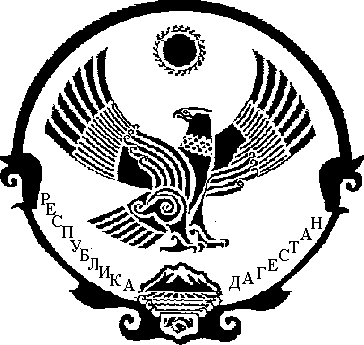 